МКДОУ Тогучинского района «Тогучинский  детский сад № 2»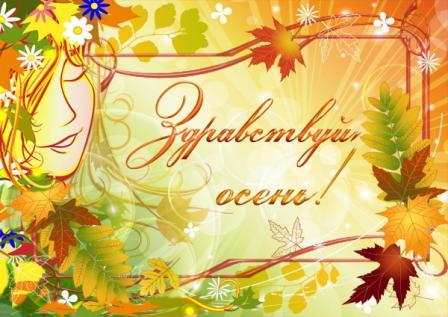 Воспитатели подготовительной группы: Микушина Е.П.Тараданова Н.С.2021 годВход - танец детей  с листочками, встают полукругом.Ведущая: Осень нас к себе сегодня в гости пригласила.«Чтоб никто не опоздал»,- Осень попросила.И вот мы здесь, сверкает зал, теплом сияют лица.Давайте вместе все сейчас будем веселиться.Игра-кричалка «Осень золотая»Ведущая:Вот опять пришла пораНа дары благая.Называется она…Все: Осень золотая!Ведущая:Снова птицы в сентябреНа юг стремятся стаей.Потому что на дворе…Все: Осень золотая!Ведущая:Нету играм и деламНи конца, ни края.За руку в садик привела…Все: Осень золотая!.Ведущая:И хозяйкам нелегко,Запасы пополняя.Потому что к нам пришла…Все: Осень золотая!Ведущая:Ребята, давайте Осень позовём.Про Осень песенку споём.ПЕСНЯ «Осень золотая»Ведущая.Как осень бывает красива,Запомним ее листопад.Осенние гроздья рябиныОгнем ярко – красным горятГде же Осень золотая? Вот загадка, вот секретМы тут песни распеваем, а её всё нет и нет.Где ты Осень? Отзовись! Где ты Осень? Появись!Под музыку в зал входит Осень, в руках несет корзину.Ведущий:       Осень, Осень, что с тобой?
Где же взгляд лучистый твой?
Почему ты плачешь вдруг?
Потускнело все вокруг!Осень:    Очень грустно мне с утра
Никому я не нужна
От меня лишь вред и слякоть,
Как же мне друзья не плакать?
Леший с Бабою Ягой
Мне сказали: «Осень, стой!
Все ребята любят лето
Поворачивай домой». Ведущий:      Неправда, не верь им. Мы все очень ждали тебя, и ребята приготовили тебе сюрприз. Дети читают стихи про осень.Артур Заглянул сегодня праздник в каждый домПотому что Осень бродит за окномЗаглянул осенний праздник в детский садЧтоб порадовать и взрослых и ребят.Настя Т. Ах, художница ты ОсеньНаучи так рисоватьЯ тогда в твоей работеТебе буду помогатьАндрей Тучка глупая не зналаЧто уж Осень здесь насталаОгневой лесной нарядЛивнем тушит час подряд.Аня  Ох, деревья пожелтелиНа ветру качаютсяЖалко, летние денькиБыстро так кончаютсяДанил Снова осень! Снова птицыВ тёплый край лететь спешат.И опять осенний праздникК нам приходит в детский сад.Маша Осенью бывают ясные деньки:Листики порхают, словно мотылькиНити паутинки на кустах блестят,Льётся на тропинку жёлтый листопад. Осень:    Очень рада я друзья,
Что вы любите меня.
Больше горевать не буду
Про обиды я забуду.
Хочу я с вами веселиться
И в танце весело кружиться.Танец « С ложками»Ведущий:Осень постепенно вступает в свои права. Она бывает веселая и грустная, солнечная и пасмурная, с дождичком и мокрым снегом, с холодным ветром и заморозками. Но мы любим осень за щедрость и красоту, за редкие, но славные теплые денечки.Игра «Ловкий грибник»Неожиданно раздается звук мотора, на метле влетает Баба-Яга.Баба Яга: Это кому здесь весело? Праздник у них,  видите ли, Осень они тут встречают, радуются, песни поют! А у меня вот радикулит от осеннего холода и сырости и эта, как ее там… хандра осенняя… а, вспомнила, ДЫПРЕССИЯ!  Листьями всю избушку завалило! А грязи-то, грязи-то сколько!  Вообщем, так, касатики! Не нужна нам никакая осень, пусть уж лучше сразу зима приходит. Зимой-то оно как-то повеселее будет. Вот сейчас я скажу волшебное заклинание (всю ночь его в своей колдовской книге искала!) и осень эту вашу заколдую, чтоб ни одной дождинки больше с неба не упало, ни листочка не слетело! Баба яга колдует, делая вокруг Осени магические пассы руками.Баба Яга:            Осень, ты нам не нужна. 
Осень, ты уйти должна! 
Я хочу, чтобы за летом – 
Сразу к нам пришла Зима! Осень впадает в полусонное состояние и, повинуясь движениям Бабы Яги выходит из зала. Звучит завывание вьюги.Ведущий:    Баба Яга, что же ты наделала! Ты не представляешь, сколько бед принесла ты в свой лес!Баба Яга:  Да какие могут быть беды! Все лесные обитатели только рады будут снежку, морозцу! Эх, вспомним молодость с Кощеем, да на каток!...Ведущий:  Да ты сама посмотри (ветер завывает).Б.Я :      ( в сторону)  Мдя… Поторопилась я однако… Не подумавши  поступила… ( к детям и ведущей): А почему это, я прелестница, обо всех думать должна! А обо мне кто подумает? Кто урожай убрать поможет, припасы приготовить, да, самое главное, от хандры осенней избавит?Ведущий:    Баба Яга, А если наши ребята тебе помогут все это сделать, расколдуешь осень?Б.Я: Ну не знаю…(оглядывает детей), молоды больно… куда уж им со всеми делами справиться… Они наверное, только и умеют, что мультики по телевизору смотреть…Ведущий:  Да наши ребята готовятся в школу идти, они знаешь, сколько всего умеют делать! Правда, ребята? А уж веселые они у нас какие!... От твоей хандры и следа не останется!Б.Я.: Ну, так и быть! Если исполните все, что обещали, верну вам Осень вашу, а если нет… Навсегда ее у себя на чердаке оставлю! На всякий случай, вдруг и пригодится когда… А дел-то мнооого, одной никак не управиться! Вот урожай поспел, картошечка моя любимая! (разбрасывает по залу картошку). А собрать то ее не могу: спина болит!Вот вам, касатики, корзинки и ложки, чтобы руки не испачкать! (дает двум детям по корзинке и столовой ложке).Аттракцион «Кто больше соберет картошку ложкой»Б.Я.:  Хм…Справились, голубчики… Ой, а горя то моего вы не знаете! Голодаю я уж третьи сутки!Ведущий:   А почему, ты, бабуля, голодаешь? Еды у тебя нет что ли?Б.Я.:   А все потому, яхонтовые вы мои, что годочков – то мне ужо 500 исполнилось, а в старости, сами знаете, этот, как его… Склероз! Вот и не помню: как эту еду готовить-то ? Сижу, голубушка, бедная, голодная, исхудала вон вся, одни косточки торчат! (притворно всхлипывает)Ведущий: А  что это у тебя в корзине?Б.Я. : Картошечка, помидорка, капустка, яблочки, ягодки…Ведущий: Ребята, как вы думаете, что можно из этого всего приготовить?Дети:             Суп и компот.Ведущий:       Ребята, поможем Бабе Яге? Сварим для нее суп и компот?Эстафета «Суп и компот»Играют две команды. На расстоянии 5 м от первых игроков стоит корзина с перемешанными в ней фруктами, ягодами и овощами. Дети одной из команд должны отобрать овощи на суп, другой – фрукты и я годы на компот . По команде ведущего первые игроки бегут к корзине, выбирают из нее то , что им нужно для супа ( компота), несут плод в сою кастрюлю, которая находится у стартовой черты. Побеждает команда, первой приготовившая свое блюдо.Б.Я. : Ох, спасибо!  Какие старательные - такую трудную работу за меня сделали! Спасибо! Баба яга: Ну, и развеселили вы меня, удружили так удружили! А я хочу вас тоже повеселить. Еще хочу я пригласить к нам в игру родителей.Игра «Весёлый бубен»достает его из-за пазухи бубен- Пока играет музыка, надо передавать бубен из рук в руки, друг другу.Музыка остановится, и тот у кого в руках окажется бубен, под весёлую музыку танцует с бубном в руках, вот так (показывает). ПонятноВедущий: Ну, Баба яга, видим, хорошо ты развеселилась! Как там твоя хандра поживает?Б.Я:          Какая хандра? Нет никакой хандры! Оказывается, осенью тоже может быть весело, была бы компания подходящая! (подмигивает детям) И радикулит…( щупает спину) прошел !Вот спасибо, касатики! Возвращаю вам вашу Осень, больше никому ее в обиду не давайте!Под музыку выводит Осень.Б.Я.: ( стряхивая с Осени пылинки) Вот, возвращаю в том виде, в котором забирала. Ну вы тут веселитесь, а я к Лешему  полечу, поделюсь с ним радостью своею! (улетает)Ведущий: Осень! Как хорошо, что ты вернулась! Теперь все пойдет своим чередом, как задумано Природой!Осень: Спасибо вам, ребята, что выручили меня и всех лесных обитателей! Я так рада, что снова с вами и мы еще сможем побыть вместе и поигратьВедущий: Дорогая осень, у нас для тебя есть веселая песенкаПесня «Дождик»Ведущий:Ходит осень по дорожке, промочила в лужах ножки.
Льют дожди, и нет просвета... Затерялось лето где-то.
Дождь осенний налил лужи, перейти скорей их нужно!Ведущий:
Посмотрим, кто быстро и ловко сумеет убежать от дождя.Вам галоши, И не страшен дождик вамКонкурс «Кто быстрее пробежит по лужам»Вед.. Дождик нечего бояться
С дождем можно поиграть
Выходите-ка скорее Будем танец танцеватьТанец «Веселые зонтики».Б.Я.: Ребята, ребята , а у меня для вас есть подарочек. (показывает конфету, крутит в руке)Б.Я.: Это мои самые любимые конфеты!!! Чихаунти называются.Ведущая:Что вы! Наши дети не едят такие конфеты. Мы не хотим, чтобы они болели! Осень, преврати пожалуйста эти конфеты в настоящие – вкусные и полезные.Осень: С удовольствием!Осень помещает конфету в коробку, завязывает её, колдует над коробкой, поворачивая её в своих руках, развязывает и дети видят вместо одной конфеты много настоящих (можно положить плитки шоколада или фрукты), раздаёт детям.Ведущая:Ребята, наш праздник заканчивается. Скажем нашим гостям «спасибо», и до свидания!Осень. Пришла пора проститься мне с вами, много еще дел до зимы осталось. А к вам я вернусь на следующий год! До свидания!Баба Яга. Ну и мне пора в избушку на курьих ножках возвращаться. До свидания, детвора!Дети прощаются с персонажами.Вед. Ребята, вот и закончился наш замечательный праздник Осени. Благодарим также гостей, которые пришли сегодня к нам на праздник. А нам ребята, пора возвращаться в группу.